HJÄLPGUIDE

IMPORTERA MACRON – Trimble Business Center
Denna guide går igenom de steg som krävs för att aktivera ett MACRO i Trimble Business Center V5.9 eller senare.För detta exempel används PXY-export MACROT.Hämta det önskade MACROT från vår hemsida under: support/Lathundar och Manualer. 
Ta gärna hjälp av sökfunktionen uppe till höger på hemsidan för att hitta rätt.MACROT kommer som en ZIP-fil och måste packas upp.Gör detta och lägg mappen under C:\ProgramData\Trimble\MacroCommands3 (Se tips nedan Ifall du ej hittar ProgramData-mappen)Starta Trimble Business Center. (Starta om TBC om det redan är i gång.)Öppna, alternativt starta, ett nytt projekt.Klicka på fliken ”Macros” där bör du nu finna det tillagda MACROT.(Man kan självklart justera placeringen av MACROT om så önskas via support-fliken, ”Anpassa Menyfliksområdet”.)TIPS! Om ProgramData-mappen ej visas så behöver man med största sannolikhet ”visa dolda objekt”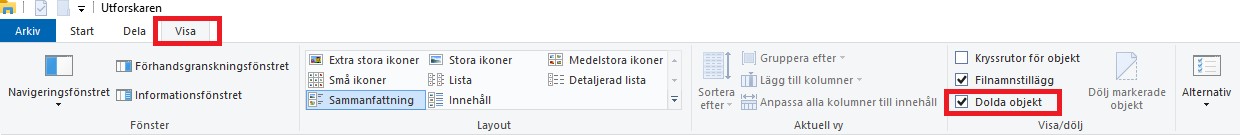 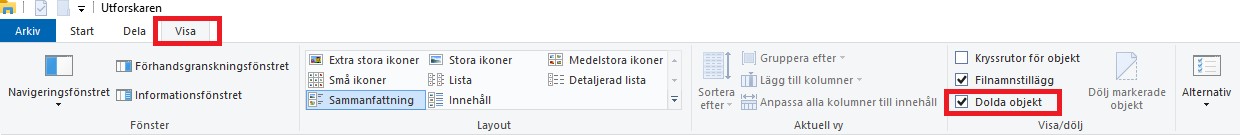 